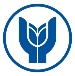 YAŞAR ÜNİVERSİTESİ Department of Radio, Television & CinemaRCTV 3370 Live Television Production Project Assessment SheetAssessmentDate: Signatures: Gizem MELEKStudent Name WorkWeight % ScoreLive on tape TV magazine programme 40Originality of the idea and format design5Punctuality, planning, teamwork5Research5Script quality5Videography 5Sound design5Graphics and CG5Editing5Live current affairs TV programme50Originality of the idea and format design5Punctuality, planning, teamwork5Research5Script quality5Videography 5Sound design5Graphics and CG5Editing5Studio management during the Live production10Reflective essay10Writing quality (proper use of grammer, spelling) and narration.5Reflective way of thinking5Total100LETTER GRADE